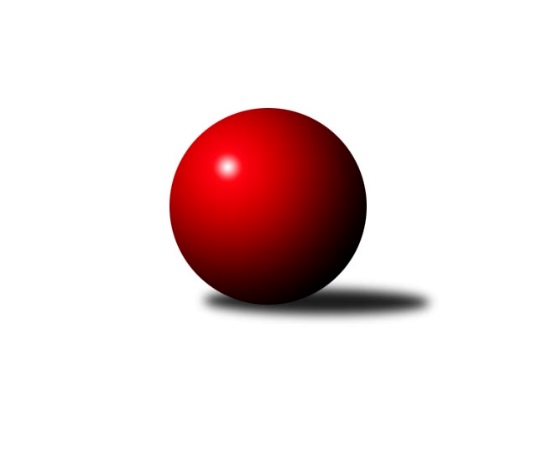 Č.12Ročník 2016/2017	14.1.2017Nejlepšího výkonu v tomto kole: 3451 dosáhlo družstvo: TJ Lokomotiva Ústí n. L. 3.KLM B 2016/2017Výsledky 12. kolaSouhrnný přehled výsledků:TJ Sparta Kutná Hora	- Spartak Rokytnice nad Jizerou	6:2	3294:3285	14.0:10.0	14.1.KK Konstruktiva Praha  B	- TJ Sokol Tehovec 	5.5:2.5	3332:3245	15.0:9.0	14.1.TJ Lokomotiva Trutnov 	- KK Hvězda Trnovany B	7:1	3242:3180	16.0:8.0	14.1.TJ Teplice Letná	- SKK Jičín B	7:1	3212:3002	17.0:7.0	14.1.TJ Lokomotiva Ústí n. L. 	- TJ Sokol Praha-Vršovice 	8:0	3451:3329	18.0:6.0	14.1.TJ Kuželky Česká Lípa 	- SK Žižkov Praha	7:1	3166:2979	17.5:6.5	14.1.KK Hvězda Trnovany B	- SK Žižkov Praha	3:5	3340:3344	11.5:12.5	11.1.Tabulka družstev:	1.	TJ Kuželky Česká Lípa	12	10	1	1	70.0 : 26.0 	163.0 : 125.0 	 3232	21	2.	TJ Lokomotiva Trutnov	12	9	1	2	61.5 : 34.5 	164.5 : 123.5 	 3270	19	3.	SK Žižkov Praha	13	8	1	4	60.0 : 44.0 	166.0 : 146.0 	 3204	17	4.	TJ Teplice Letná	12	7	0	5	55.0 : 41.0 	151.5 : 136.5 	 3216	14	5.	TJ Sokol Tehovec	12	7	0	5	53.5 : 42.5 	153.0 : 135.0 	 3308	14	6.	TJ Lokomotiva Ústí n. L.	12	6	0	6	52.5 : 43.5 	163.0 : 125.0 	 3242	12	7.	Spartak Rokytnice nad Jizerou	12	5	2	5	49.0 : 47.0 	148.5 : 139.5 	 3216	12	8.	TJ Sparta Kutná Hora	12	5	0	7	44.0 : 52.0 	127.5 : 160.5 	 3148	10	9.	KK Konstruktiva Praha  B	12	5	0	7	39.5 : 56.5 	141.0 : 147.0 	 3174	10	10.	SKK Jičín B	12	3	1	8	34.0 : 62.0 	126.0 : 162.0 	 3201	7	11.	KK Hvězda Trnovany B	13	3	0	10	38.0 : 66.0 	130.0 : 182.0 	 3226	6	12.	TJ Sokol Praha-Vršovice	12	2	0	10	27.0 : 69.0 	118.0 : 170.0 	 3050	4Podrobné výsledky kola:	 TJ Sparta Kutná Hora	3294	6:2	3285	Spartak Rokytnice nad Jizerou	Vladimír Holý	124 	 160 	 122 	163	569 	 2:2 	 562 	 139	126 	 152	145	Slavomír Trepera	Petr Dus	141 	 130 	 132 	130	533 	 3:1 	 530 	 136	140 	 127	127	Štěpán Kvapil	Michal Hrčkulák	143 	 138 	 132 	132	545 	 3:1 	 550 	 137	134 	 148	131	Zdeněk st. Novotný st.	Leoš Vobořil	151 	 138 	 141 	137	567 	 3:1 	 515 	 132	139 	 118	126	Miroslav Kužel	Dušan Hrčkulák	122 	 151 	 133 	129	535 	 1:3 	 578 	 165	126 	 148	139	Milan Valášek	Jiří Barbora	152 	 139 	 132 	122	545 	 2:2 	 550 	 139	123 	 143	145	Petr Mařasrozhodčí: Nejlepší výkon utkání: 578 - Milan Valášek	 KK Konstruktiva Praha  B	3332	5.5:2.5	3245	TJ Sokol Tehovec 	Pavel Vymazal	151 	 153 	 148 	138	590 	 4:0 	 492 	 122	129 	 134	107	Martin Bílek	Václav Posejpal	117 	 133 	 136 	126	512 	 1:3 	 544 	 142	136 	 129	137	Jiří Šťastný	Jakub Hlava	139 	 140 	 146 	153	578 	 4:0 	 551 	 134	138 	 136	143	Tomáš Čožík	Arnošt Nedbal	140 	 138 	 141 	137	556 	 2:2 	 556 	 129	141 	 136	150	Martin Hrouda	Jaroslav st. Pleticha st.	135 	 123 	 145 	143	546 	 1:3 	 592 	 147	154 	 150	141	Jaroslav Procházka	Stanislav Vesecký	147 	 125 	 127 	151	550 	 3:1 	 510 	 127	136 	 112	135	Vladimír Matějkarozhodčí: Nejlepší výkon utkání: 592 - Jaroslav Procházka	 TJ Lokomotiva Trutnov 	3242	7:1	3180	KK Hvězda Trnovany B	Petr Kotek	147 	 128 	 145 	128	548 	 2:2 	 542 	 131	113 	 169	129	Radek Kandl	Marek Plšek	111 	 130 	 150 	141	532 	 3:1 	 520 	 105	160 	 119	136	Petr Fabian	Marek Žoudlík	121 	 141 	 132 	133	527 	 3:1 	 508 	 138	112 	 130	128	Jan Bergerhof	David Ryzák	142 	 158 	 118 	155	573 	 3:1 	 560 	 136	148 	 132	144	Petr Kubita	Michal Vlček	136 	 121 	 118 	127	502 	 2:2 	 511 	 112	135 	 160	104	Vratislav Kubita	Roman Straka	145 	 127 	 134 	154	560 	 3:1 	 539 	 134	121 	 149	135	Martin Bergerhofrozhodčí: Nejlepší výkon utkání: 573 - David Ryzák	 TJ Teplice Letná	3212	7:1	3002	SKK Jičín B	David Bouša	122 	 131 	 107 	133	493 	 2:2 	 483 	 125	113 	 122	123	Vladimír Pavlata	Jan Filip	140 	 121 	 125 	123	509 	 2:2 	 519 	 118	143 	 124	134	Jaroslav Soukup	Luděk Gühl	126 	 138 	 125 	132	521 	 4:0 	 456 	 124	114 	 106	112	Petr Kolář	Alexandr Trpišovský	152 	 147 	 136 	141	576 	 3:1 	 540 	 148	132 	 139	121	Martin Mazáček	Jan Hybš	156 	 124 	 143 	154	577 	 3:1 	 500 	 122	125 	 117	136	Jaroslav Kříž	Lukáš Hanzlík	137 	 125 	 143 	131	536 	 3:1 	 504 	 116	145 	 130	113	Tomáš Pavlatarozhodčí: Nejlepší výkon utkání: 577 - Jan Hybš	 TJ Lokomotiva Ústí n. L. 	3451	8:0	3329	TJ Sokol Praha-Vršovice 	Milan Grejtovský	153 	 149 	 124 	145	571 	 3:1 	 561 	 147	141 	 132	141	Jiří Rejthárek	Martin st. Zahálka st.	142 	 152 	 124 	158	576 	 3:1 	 563 	 133	137 	 157	136	Pavel Grygar	Radek Jalovecký	146 	 147 	 150 	159	602 	 3:1 	 595 	 162	141 	 145	147	Jiří Jabůrek	Jiří Šípek	135 	 137 	 151 	139	562 	 4:0 	 525 	 132	131 	 133	129	Martin Šveda	Josef Rohlena	159 	 156 	 101 	134	550 	 2:2 	 539 	 129	130 	 137	143	Zbyněk Vilímovský	Tomáš Vrána	153 	 133 	 154 	150	590 	 3:1 	 546 	 125	141 	 139	141	Antonín Krejzarozhodčí: Nejlepší výkon utkání: 602 - Radek Jalovecký	 TJ Kuželky Česká Lípa 	3166	7:1	2979	SK Žižkov Praha	Miroslav Malý	129 	 124 	 140 	143	536 	 4:0 	 469 	 118	113 	 112	126	Martin Beran	Marek Kyzivát	157 	 143 	 132 	109	541 	 3:1 	 504 	 115	128 	 114	147	Jiří Zetek	Jiří Slabý	114 	 130 	 117 	146	507 	 1.5:2.5 	 516 	 125	130 	 135	126	Josef Kašpar	Josef Rubanický	143 	 131 	 135 	133	542 	 3:1 	 490 	 118	119 	 138	115	Petr Veverka	Vladimír Ludvík	139 	 124 	 125 	133	521 	 3:1 	 479 	 119	127 	 106	127	František Rusín	Martin Najman	135 	 108 	 145 	131	519 	 3:1 	 521 	 133	140 	 130	118	Stanislav Schuhrozhodčí: Nejlepší výkon utkání: 542 - Josef Rubanický	 KK Hvězda Trnovany B	3340	3:5	3344	SK Žižkov Praha	Vratislav Kubita	148 	 137 	 124 	122	531 	 0.5:3.5 	 586 	 153	137 	 150	146	Martin Beran	Petr Fabian	161 	 139 	 139 	134	573 	 3:1 	 508 	 129	134 	 107	138	Luboš Kocmich	Roman Voráček	147 	 140 	 138 	135	560 	 3:1 	 546 	 145	135 	 128	138	Petr Veverka	Miroslav Náhlovský	149 	 158 	 135 	143	585 	 3:1 	 566 	 133	141 	 156	136	Josef Kašpar	Bohumil Navrátil	141 	 122 	 133 	120	516 	 1:3 	 561 	 159	150 	 128	124	František Rusín	Radek Kandl	126 	 139 	 150 	160	575 	 1:3 	 577 	 135	140 	 160	142	Stanislav Schuhrozhodčí: Nejlepší výkon utkání: 586 - Martin BeranPořadí jednotlivců:	jméno hráče	družstvo	celkem	plné	dorážka	chyby	poměr kuž.	Maximum	1.	Jaroslav Procházka 	TJ Sokol Tehovec 	593.24	380.1	213.1	1.8	7/7	(614)	2.	Roman Straka 	TJ Lokomotiva Trutnov 	582.78	389.4	193.4	1.8	6/6	(633)	3.	Martin Bergerhof 	KK Hvězda Trnovany B	569.92	386.4	183.5	5.1	4/6	(618)	4.	Miroslav Malý 	TJ Kuželky Česká Lípa 	567.00	369.8	197.2	1.3	6/6	(599)	5.	Martin Hrouda 	TJ Sokol Tehovec 	564.79	370.1	194.7	3.8	7/7	(595)	6.	Tomáš Vrána 	TJ Lokomotiva Ústí n. L. 	563.28	372.7	190.6	3.8	6/6	(623)	7.	Milan Grejtovský 	TJ Lokomotiva Ústí n. L. 	558.63	362.4	196.2	2.4	5/6	(612)	8.	Radek Jalovecký 	TJ Lokomotiva Ústí n. L. 	555.84	371.4	184.4	2.8	5/6	(609)	9.	Josef Rubanický 	TJ Kuželky Česká Lípa 	555.72	364.8	190.9	3.0	6/6	(600)	10.	Pavel Vymazal 	KK Konstruktiva Praha  B	554.13	361.8	192.3	3.2	5/6	(599)	11.	Bohumil Navrátil 	KK Hvězda Trnovany B	553.68	359.2	194.5	3.3	4/6	(592)	12.	Jan Hybš 	TJ Teplice Letná	552.03	366.7	185.3	4.1	7/7	(599)	13.	Josef Kašpar 	SK Žižkov Praha	551.14	368.7	182.4	2.6	7/7	(572)	14.	Petr Mařas 	Spartak Rokytnice nad Jizerou	550.25	365.2	185.1	4.0	5/6	(614)	15.	Petr Fabian 	KK Hvězda Trnovany B	547.09	366.6	180.5	4.4	5/6	(601)	16.	Martin Mazáček 	SKK Jičín B	543.97	363.9	180.1	3.8	6/6	(564)	17.	Milan Valášek 	Spartak Rokytnice nad Jizerou	543.48	360.4	183.1	3.5	6/6	(606)	18.	Štěpán Kvapil 	Spartak Rokytnice nad Jizerou	543.43	366.9	176.6	3.1	6/6	(632)	19.	Miroslav Kužel 	TJ Lokomotiva Trutnov 	543.00	364.7	178.3	5.7	5/6	(566)	20.	Slavomír Trepera 	Spartak Rokytnice nad Jizerou	542.77	357.7	185.0	4.0	5/6	(596)	21.	Jiří Šťastný 	TJ Sokol Tehovec 	541.12	371.9	169.2	6.4	5/7	(558)	22.	František Rusín 	SK Žižkov Praha	539.86	359.2	180.6	4.3	7/7	(583)	23.	Jaroslav Kříž 	SKK Jičín B	539.69	355.8	183.9	4.5	6/6	(592)	24.	Martin Beran 	SK Žižkov Praha	539.69	366.1	173.6	5.7	6/7	(586)	25.	Alexandr Trpišovský 	TJ Teplice Letná	539.40	360.5	178.9	4.3	6/7	(576)	26.	Martin st. Zahálka  st.	TJ Lokomotiva Ústí n. L. 	538.86	360.2	178.7	5.8	6/6	(620)	27.	Radek Kandl 	KK Hvězda Trnovany B	538.53	367.3	171.2	5.7	4/6	(575)	28.	Jiří Zetek 	SK Žižkov Praha	538.36	354.1	184.3	2.8	6/7	(591)	29.	Dušan Hrčkulák 	TJ Sparta Kutná Hora	538.28	358.6	179.6	3.9	6/7	(564)	30.	Jan Filip 	TJ Teplice Letná	537.86	363.2	174.7	5.0	7/7	(571)	31.	Jiří Barbora 	TJ Sparta Kutná Hora	537.61	357.7	179.9	3.5	6/7	(581)	32.	Jiří Jabůrek 	TJ Sokol Praha-Vršovice 	537.50	359.6	177.9	5.8	4/6	(595)	33.	Vratislav Kubita 	KK Hvězda Trnovany B	537.44	365.9	171.6	6.1	6/6	(588)	34.	David Ryzák 	TJ Lokomotiva Trutnov 	537.38	366.1	171.3	5.9	4/6	(573)	35.	Marek Plšek 	TJ Lokomotiva Trutnov 	535.92	362.9	173.0	4.9	6/6	(607)	36.	Vladimír Ludvík 	TJ Kuželky Česká Lípa 	535.64	359.5	176.2	3.9	6/6	(573)	37.	Václav Posejpal 	KK Konstruktiva Praha  B	535.07	363.2	171.9	4.2	6/6	(604)	38.	Jiří Rejthárek 	TJ Sokol Praha-Vršovice 	535.00	360.9	174.1	5.5	6/6	(563)	39.	Zdeněk st. Novotný  st.	Spartak Rokytnice nad Jizerou	534.85	359.3	175.6	4.8	6/6	(593)	40.	Jiří Šípek 	TJ Lokomotiva Ústí n. L. 	534.69	362.9	171.8	4.4	6/6	(592)	41.	Marek Žoudlík 	TJ Lokomotiva Trutnov 	534.40	355.7	178.7	5.5	5/6	(580)	42.	Stanislav Schuh 	SK Žižkov Praha	534.36	356.7	177.6	4.1	6/7	(577)	43.	Petr Steinz 	TJ Kuželky Česká Lípa 	534.28	351.1	183.2	4.8	6/6	(558)	44.	Lukáš Hanzlík 	TJ Teplice Letná	532.90	356.5	176.4	5.0	7/7	(574)	45.	Stanislav Vesecký 	KK Konstruktiva Praha  B	532.61	366.0	166.6	6.4	6/6	(570)	46.	Michal Vlček 	TJ Lokomotiva Trutnov 	532.19	353.0	179.2	2.8	4/6	(577)	47.	Petr Kubita 	KK Hvězda Trnovany B	531.75	359.5	172.2	5.6	6/6	(583)	48.	Martin Bílek 	TJ Sokol Tehovec 	530.93	359.7	171.3	6.2	5/7	(558)	49.	Petr Janouch 	Spartak Rokytnice nad Jizerou	530.75	365.2	165.5	6.3	4/6	(611)	50.	Jaroslav Soukup 	SKK Jičín B	530.50	358.8	171.7	7.7	6/6	(567)	51.	David Bouša 	TJ Teplice Letná	530.04	352.1	177.9	4.8	6/7	(557)	52.	Vladimír Holý 	TJ Sparta Kutná Hora	529.14	360.2	169.0	4.2	7/7	(569)	53.	Luděk Gühl 	TJ Teplice Letná	529.10	355.2	173.9	7.4	7/7	(545)	54.	Vladimír Pavlata 	SKK Jičín B	528.83	360.7	168.2	7.1	6/6	(579)	55.	Tomáš Pavlata 	SKK Jičín B	526.90	365.2	161.7	6.7	5/6	(583)	56.	Pavel Grygar 	TJ Sokol Praha-Vršovice 	526.40	357.1	169.3	6.1	5/6	(563)	57.	Jakub Hlava 	KK Konstruktiva Praha  B	525.42	358.5	167.0	6.1	6/6	(578)	58.	Michal Hrčkulák 	TJ Sparta Kutná Hora	524.40	363.3	161.1	5.4	7/7	(561)	59.	Marek Kyzivát 	TJ Kuželky Česká Lípa 	524.07	358.8	165.3	4.3	5/6	(549)	60.	Zbyněk Vilímovský 	TJ Sokol Praha-Vršovice 	523.19	345.8	177.4	4.5	6/6	(540)	61.	Martin Najman 	TJ Kuželky Česká Lípa 	522.86	355.3	167.6	5.3	6/6	(563)	62.	Petr Kolář 	SKK Jičín B	522.25	361.7	160.6	10.7	4/6	(580)	63.	Luboš Kocmich 	SK Žižkov Praha	519.92	357.5	162.4	6.7	6/7	(552)	64.	Dalibor Mierva 	TJ Sparta Kutná Hora	519.68	352.7	167.0	5.3	5/7	(564)	65.	Arnošt Nedbal 	KK Konstruktiva Praha  B	518.80	358.6	160.2	8.7	5/6	(560)	66.	Jaroslav st. Pleticha  st.	KK Konstruktiva Praha  B	518.63	353.0	165.6	7.4	5/6	(579)	67.	Josef Rohlena 	TJ Lokomotiva Ústí n. L. 	518.33	350.6	167.8	7.2	4/6	(566)	68.	Martin Šveda 	TJ Sokol Praha-Vršovice 	517.50	347.7	169.8	6.9	5/6	(543)	69.	Jan Mařas 	Spartak Rokytnice nad Jizerou	516.35	355.4	161.0	7.7	5/6	(589)	70.	Miroslav Šnejdar  st.	KK Konstruktiva Praha  B	514.00	350.9	163.1	8.0	4/6	(601)	71.	Petr Dus 	TJ Sparta Kutná Hora	508.78	347.5	161.3	7.2	6/7	(573)	72.	Antonín Krejza 	TJ Sokol Praha-Vršovice 	495.67	347.1	148.6	8.1	4/6	(546)		Miroslav Náhlovský 	KK Hvězda Trnovany B	599.17	387.3	211.8	3.3	2/6	(626)		Petr Holý 	TJ Lokomotiva Trutnov 	579.50	384.5	195.0	3.0	2/6	(594)		Jan Pašek  ml.	Spartak Rokytnice nad Jizerou	562.33	387.3	175.0	4.0	1/6	(574)		Roman Voráček 	KK Hvězda Trnovany B	560.00	375.0	185.0	4.0	1/6	(560)		Petr Šmidlík 	TJ Sokol Tehovec 	557.00	371.9	185.1	4.2	3/7	(569)		Jiří Kapucián 	SKK Jičín B	556.00	392.5	163.5	4.5	2/6	(567)		Tomáš Čožík 	TJ Sokol Tehovec 	551.00	356.0	195.0	3.0	1/7	(551)		Jakub Šmidlík 	TJ Sokol Tehovec 	547.44	365.8	181.7	1.4	3/7	(560)		Petr Seidl 	TJ Sokol Tehovec 	546.55	369.5	177.1	6.5	4/7	(567)		Michael Klaus 	TJ Teplice Letná	544.67	357.3	187.3	2.5	2/7	(561)		Vladimír Řehák 	SKK Jičín B	543.33	365.1	178.2	2.1	3/6	(622)		Leoš Vobořil 	TJ Sparta Kutná Hora	540.50	374.8	165.7	4.8	2/7	(567)		Tomáš Ryšavý 	TJ Lokomotiva Trutnov 	536.67	356.7	180.0	4.7	3/6	(555)		Miroslav Wedlich 	TJ Lokomotiva Ústí n. L. 	533.38	363.1	170.3	5.5	2/6	(590)		Aleš Kotek 	TJ Lokomotiva Trutnov 	531.00	352.0	179.0	6.0	1/6	(531)		Ondřej Koblih 	KK Hvězda Trnovany B	530.00	357.5	172.5	8.3	3/6	(542)		Jan Bergerhof 	KK Hvězda Trnovany B	529.50	354.0	175.5	3.5	2/6	(551)		Petr Kotek 	TJ Lokomotiva Trutnov 	527.00	365.5	161.5	8.2	3/6	(548)		David Novák 	TJ Sokol Tehovec 	526.00	350.3	175.7	5.7	3/7	(538)		Roman Bureš 	SKK Jičín B	526.00	352.0	174.0	4.5	2/6	(550)		Zdeněk Babka 	TJ Lokomotiva Trutnov 	521.50	356.5	165.0	9.5	2/6	(534)		Petr Veverka 	SK Žižkov Praha	517.50	357.9	159.6	5.3	4/7	(546)		Luboš Polák 	TJ Sokol Praha-Vršovice 	515.75	346.3	169.5	6.3	2/6	(534)		Jiří Slabý 	TJ Kuželky Česká Lípa 	514.58	340.7	173.9	4.3	2/6	(546)		Jiří Halfar 	TJ Sparta Kutná Hora	514.50	366.0	148.5	7.5	2/7	(523)		Tomáš Jelínek 	TJ Sparta Kutná Hora	510.50	349.0	161.5	7.0	2/7	(521)		Vladimír Matějka 	TJ Sokol Tehovec 	510.00	332.0	178.0	4.0	1/7	(510)		Štěpán Kunc 	TJ Lokomotiva Ústí n. L. 	491.00	328.0	163.0	8.0	1/6	(491)		Petr Petřík 	KK Hvězda Trnovany B	490.00	342.0	148.0	10.5	2/6	(514)		Richard Hrčkulák 	TJ Sparta Kutná Hora	487.00	332.0	155.0	9.0	1/7	(487)		Josef Jiřínský 	TJ Teplice Letná	484.00	345.0	139.0	7.0	1/7	(484)		Karel Holada 	TJ Sokol Praha-Vršovice 	470.83	345.7	125.2	15.8	2/6	(516)		Martin Šmejkal 	TJ Sokol Praha-Vršovice 	466.67	325.8	140.8	13.0	2/6	(521)Sportovně technické informace:Starty náhradníků:registrační číslo	jméno a příjmení 	datum startu 	družstvo	číslo startu4270	Radek Jalovecký	14.01.2017	TJ Lokomotiva Ústí n. L. 	1x16026	Petr Fabian	14.01.2017	KK Hvězda Trnovany B	2x
Hráči dopsaní na soupisku:registrační číslo	jméno a příjmení 	datum startu 	družstvo	Program dalšího kola:13. kolo20.1.2017	pá	18:00	TJ Sokol Praha-Vršovice  - KK Konstruktiva Praha  B	21.1.2017	so	9:00	TJ Sparta Kutná Hora - TJ Lokomotiva Trutnov 	21.1.2017	so	10:00	TJ Sokol Tehovec  - Spartak Rokytnice nad Jizerou	21.1.2017	so	12:30	TJ Teplice Letná - TJ Kuželky Česká Lípa 	21.1.2017	so	14:00	SKK Jičín B - TJ Lokomotiva Ústí n. L. 	Nejlepší šestka kola - absolutněNejlepší šestka kola - absolutněNejlepší šestka kola - absolutněNejlepší šestka kola - absolutněNejlepší šestka kola - dle průměru kuželenNejlepší šestka kola - dle průměru kuželenNejlepší šestka kola - dle průměru kuželenNejlepší šestka kola - dle průměru kuželenNejlepší šestka kola - dle průměru kuželenPočetJménoNázev týmuVýkonPočetJménoNázev týmuPrůměr (%)Výkon4xRadek JaloveckýÚstí n/L.6029xJaroslav ProcházkaTehovec110.815921xJiří JabůrekVršovice 5954xPavel VymazalKonstruktiva B110.445909xJaroslav ProcházkaTehovec5925xJan HybšTeplice109.695775xTomáš VránaÚstí n/L.5901xAlexandr TrpišovskýTeplice109.55763xPavel VymazalKonstruktiva B5901xJakub HlavaKonstruktiva B108.195783xMilan ValášekSpartak Rokytni5781xRadek JaloveckýÚstí n/L.108.12602